ΠΙΝΑΚΑΣ ΕΠΙΛΕΓΕΝΤΩΝ ΩΡΟΜΙΣΘΙΩΝ ΕΚΠΑΙΔΕΥΤΙΚΩΝ ΓΙΑ ΤΟ ΠΡΟΓΡΑΜΜΑ ΑΠΟΚΤΗΣΗΣ ΚΡΑΤΙΚΟΥ ΠΙΣΤΟΠΟΙΗΤΙΚΟΥ ΠΛΗΡΟΦΟΡΙΚΗΣ ΚΠπ: Σχετ..221343/Δ2/21-12-2018 ΕΓΚΥΚΛΙΟ ΕΝΑΡΞΗΣ 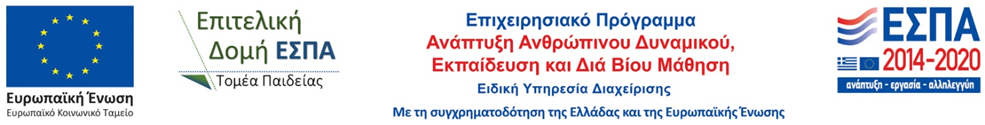 ΕΠΩΝΥΜΟΟΝΟΜΑΠΑΤΡΩΝΥΜΟΣΧΟΛΙΚΟ ΚΕΝΤΡΟ ΚΗΡΟΜΙΤΗΣΠΥΡΙΔΟΥΛΑΙΩΑΝΝΗΣ6ο ΓΥΜΝΑΣΙΟ ΑΜΑΡΟΥΣΙΟΥΚΩΣΤΑΣΙΩΑΝΝΗΣΣΤΕΦΑΝΟΣ4ο ΓΥΜΝΑΣΙΟ ΑΜΑΡΟΥΣΙΟΥΡΑΠΤΗΧΑΡΙΚΛΕΙΑΔΗΜΗΤΡΙΟΣ1ο ΓΥΜΝΑΣΙΟ ΧΑΛΑΝΔΡΙΟΥΒΑΣΙΛΑΚΗΒΑΣΙΛΙΚΗΑΛΕΞΑΝΔΡΟΣ2ο ΓΥΜΝΑΣΙΟ ΧΟΛΑΡΓΟΥΛΑΛΟΣΓΕΩΡΓΙΟΣΑΠΟΣΤΟΛΟΣ1ο ΓΥΜΝΑΣΙΟ ΧΟΛΑΡΓΟΥΜΕΣΣΗΝΗΣΔΙΟΝΥΣΙΟΣΝΙΚΟΣ1ο ΓΥΜΝΑΣΙΟ ΠΕΥΚΗΣΕΥΕΛΠΙΔΟΥΜΑΡΙΑΝΝΑ ΓΕΩΡΓΙΑΔΗΜΗΤΡΙΟΣ1ο ΓΥΜΝΑΣΙΟ ΠΑΠΑΓΟΥ